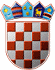          REPUBLIKA HRVATSKA
KRAPINSKO-ZAGORSKA ŽUPANIJA         ŽUPANIJSKA SKUPŠTINAKLASA: 710-01/21-01/02URBROJ: 2140-01-22-85Krapina, 11. ožujka 2022.        Na temelju članka čl. 119. st. 1. Zakona o sudovima («Narodne novine» br. 28/13., 33/15., 82/15., 82/16., 67/18., 126/19. i 130/20.) i članka 17. Statuta Krapinsko-zagorske županije („Službeni  glasnik Krapinsko – zagorske županije“, broj 13/01., 5/06., 14/09., 11/13., 13/18., 5/20., 10/21. i 15/21.- pročišćeni tekst), Županijska skupština Krapinsko-zagorske županije na 6. sjednici održanoj dana 11. ožujka 2022. godine donosiR J E Š E N J Eo  razrješenju sudaca porotnikaOpćinskog suda u ZlataruDužnosti sudaca porotnika Općinskog suda u Zlataru razrješuju se:Findak Josip iz Zlatara, Milivoja Stančića 14,Radovanić Stjepan iz Velikog Trgovišća, Vižovlje 44 iSokač Stjepan iz Stubičkih Toplica, Strmec Stubički 159. Ovo Rješenje objavit će se u «Službenom glasniku Krapinsko-zagorske županije».                                                                                                        PREDSJEDNIK                                                                                              ŽUPANIJSKE SKUPŠTINE                                                                                                                                                                                                              Zlatko Šorša  DOSTAVITI:Findak Josip iz Zlatara, Milivoja Stančića 14,Radovanić Stjepan iz Velikog Trgovišća, Vižovlje 44,Sokač Stjepan iz Stubičkih Toplica, Strmec Stubički 159, Općinski sud u Zlataru, n/p predsjednika g. Vinka Vladića,Zlatar, Trg slobode 14/A,«Službeni glasnik Krapinsko-zagorske županije», za objavu,Za Zbirku isprava, Za prilog Zapisniku, Pismohrana.                                                                                         